GOBIERNO REGIONAL DE TUMBESEXPEDIENTE TECNICO DE OBRA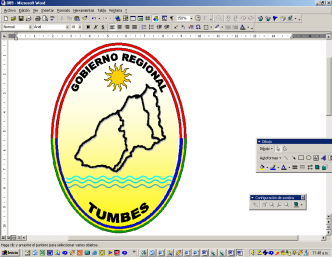 REPARACIÓN DE VIAS DEPARTAMENTALES; EN EL (LA) CAMINO DEPARTAMENTAL TU 104 EN 6.904 KM EN EMP. PE 1 N (TUMBES) - SAN JUAN DE LA VIRGEN- PAMPAS HOSPITAL-CABUYAL - EL PRADO - CAÑON EL TIGRE, TRAMO SALIDA DEL C.P EL LIMON -CAÑON EL TIGRE DISTRITO DE PAMPAS DE HOSPITAL, PROVINCIA TUMBES, DEPARTAMENTO TUMBESJULIO 2018“REPARACIÓN DE VIAS DEPARTAMENTALES; EN EL (LA) CAMINO DEPARTAMENTAL TU - 104  EN 6.904 KM EN EMP. PE 1 N (TUMBES) – SAN JUAN DE LA VIRGEN – PAMPAS HOSPITAL – CABUYAL – EL PRADO – CAÑON EL TIGRE, TRAMO SALIDA DEL C.P EL LIMON – CAÑON EL TIGRE DISTRITO DE PAMPAS DE HOSPITAL, PROVINCIA TUMBES, DEPARTAMENTO TUMBES ”REMEN EJECUTIVO“REPARACIÓN DE VIAS DEPARTAMENTALES; EN EL (LA) CAMINO DEPARTAMENTAL TU - 104  EN 6.904 KM EN EMP. PE 1 N (TUMBES) – SAN JUAN DE LA VIRGEN – PAMPAS HOSPITAL – CABUYAL – EL PRADO – CAÑON EL TIGRE, TRAMO SALIDA DEL C.P EL LIMON – CAÑON EL TIGRE DISTRITO DE PAMPAS DE HOSPITAL, PROVINCIA TUMBES, DEPARTAMENTO TUMBES ”MEMORIADESCRIPTIVA“REPARACIÓN DE VIAS DEPARTAMENTALES; EN EL (LA) CAMINO DEPARTAMENTAL TU - 104  EN 6.904 KM EN EMP. PE 1 N (TUMBES) – SAN JUAN DE LA VIRGEN – PAMPAS HOSPITAL – CABUYAL – EL PRADO – CAÑON EL TIGRE, TRAMO SALIDA DEL C.P EL LIMON – CAÑON EL TIGRE DISTRITO DE PAMPAS DE HOSPITAL, PROVINCIA TUMBES, DEPARTAMENTO TUMBES ”ESPECIFICACIONES TECNICAS“REPARACIÓN DE VIAS DEPARTAMENTALES; EN EL (LA) CAMINO DEPARTAMENTAL TU - 104  EN 6.904 KM EN EMP. PE 1 N (TUMBES) – SAN JUAN DE LA VIRGEN – PAMPAS HOSPITAL – CABUYAL – EL PRADO – CAÑON EL TIGRE, TRAMO SALIDA DEL C.P EL LIMON – CAÑON EL TIGRE DISTRITO DE PAMPAS DE HOSPITAL, PROVINCIA TUMBES, DEPARTAMENTO TUMBES ”MEMORIA DE CÁLCULO“REPARACIÓN DE VIAS DEPARTAMENTALES; EN EL (LA) CAMINO DEPARTAMENTAL TU - 104  EN 6.904 KM EN EMP. PE 1 N (TUMBES) – SAN JUAN DE LA VIRGEN – PAMPAS HOSPITAL – CABUYAL – EL PRADO – CAÑON EL TIGRE, TRAMO SALIDA DEL C.P EL LIMON – CAÑON EL TIGRE DISTRITO DE PAMPAS DE HOSPITAL, PROVINCIA TUMBES, DEPARTAMENTO TUMBES ””METRADOS“REPARACIÓN DE VIAS DEPARTAMENTALES; EN EL (LA) CAMINO DEPARTAMENTAL TU - 104  EN 6.904 KM EN EMP. PE 1 N (TUMBES) – SAN JUAN DE LA VIRGEN – PAMPAS HOSPITAL – CABUYAL – EL PRADO – CAÑON EL TIGRE, TRAMO SALIDA DEL C.P EL LIMON – CAÑON EL TIGRE DISTRITO DE PAMPAS DE HOSPITAL, PROVINCIA TUMBES, DEPARTAMENTO TUMBES ”PRESUPUESTOS“REPARACIÓN DE VIAS DEPARTAMENTALES; EN EL (LA) CAMINO DEPARTAMENTAL TU - 104  EN 6.904 KM EN EMP. PE 1 N (TUMBES) – SAN JUAN DE LA VIRGEN – PAMPAS HOSPITAL – CABUYAL – EL PRADO – CAÑON EL TIGRE, TRAMO SALIDA DEL C.P EL LIMON – CAÑON EL TIGRE DISTRITO DE PAMPAS DE HOSPITAL, PROVINCIA TUMBES, DEPARTAMENTO TUMBES ”ANALISIS DE PRECIOS UNITARIOS“REPARACIÓN DE VIAS DEPARTAMENTALES; EN EL (LA) CAMINO DEPARTAMENTAL TU - 104  EN 6.904 KM EN EMP. PE 1 N (TUMBES) – SAN JUAN DE LA VIRGEN – PAMPAS HOSPITAL – CABUYAL – EL PRADO – CAÑON EL TIGRE, TRAMO SALIDA DEL C.P EL LIMON – CAÑON EL TIGRE DISTRITO DE PAMPAS DE HOSPITAL, PROVINCIA TUMBES, DEPARTAMENTO TUMBES ”ANALISIS DE PRECIOS UNITARIOS – SUB PARTIDAS“REPARACIÓN DE VIAS DEPARTAMENTALES; EN EL (LA) CAMINO DEPARTAMENTAL TU - 104  EN 6.904 KM EN EMP. PE 1 N (TUMBES) – SAN JUAN DE LA VIRGEN – PAMPAS HOSPITAL – CABUYAL – EL PRADO – CAÑON EL TIGRE, TRAMO SALIDA DEL C.P EL LIMON – CAÑON EL TIGRE DISTRITO DE PAMPAS DE HOSPITAL, PROVINCIA TUMBES, DEPARTAMENTO TUMBES ”RELACION DE INSUMOS“REPARACIÓN DE VIAS DEPARTAMENTALES; EN EL (LA) CAMINO DEPARTAMENTAL TU - 104  EN 6.904 KM EN EMP. PE 1 N (TUMBES) – SAN JUAN DE LA VIRGEN – PAMPAS HOSPITAL – CABUYAL – EL PRADO – CAÑON EL TIGRE, TRAMO SALIDA DEL C.P EL LIMON – CAÑON EL TIGRE DISTRITO DE PAMPAS DE HOSPITAL, PROVINCIA TUMBES, DEPARTAMENTO TUMBES ”AGRUPAMIENTO DE MONOMIOS“REPARACIÓN DE VIAS DEPARTAMENTALES; EN EL (LA) CAMINO DEPARTAMENTAL TU - 104  EN 6.904 KM EN EMP. PE 1 N (TUMBES) – SAN JUAN DE LA VIRGEN – PAMPAS HOSPITAL – CABUYAL – EL PRADO – CAÑON EL TIGRE, TRAMO SALIDA DEL C.P EL LIMON – CAÑON EL TIGRE DISTRITO DE PAMPAS DE HOSPITAL, PROVINCIA TUMBES, DEPARTAMENTO TUMBES ”FORMULA POLINOMICA“REPARACIÓN DE VIAS DEPARTAMENTALES; EN EL (LA) CAMINO DEPARTAMENTAL TU - 104  EN 6.904 KM EN EMP. PE 1 N (TUMBES) – SAN JUAN DE LA VIRGEN – PAMPAS HOSPITAL – CABUYAL – EL PRADO – CAÑON EL TIGRE, TRAMO SALIDA DEL C.P EL LIMON – CAÑON EL TIGRE DISTRITO DE PAMPAS DE HOSPITAL, PROVINCIA TUMBES, DEPARTAMENTO TUMBES ”CRONOGRAMA   GANTT“REPARACIÓN DE VIAS DEPARTAMENTALES; EN EL (LA) CAMINO DEPARTAMENTAL TU - 104  EN 6.904 KM EN EMP. PE 1 N (TUMBES) – SAN JUAN DE LA VIRGEN – PAMPAS HOSPITAL – CABUYAL – EL PRADO – CAÑON EL TIGRE, TRAMO SALIDA DEL C.P EL LIMON – CAÑON EL TIGRE DISTRITO DE PAMPAS DE HOSPITAL, PROVINCIA TUMBES, DEPARTAMENTO TUMBES ”CRONOGRAMA PERT CPM“REPARACIÓN DE VIAS DEPARTAMENTALES; EN EL (LA) CAMINO DEPARTAMENTAL TU - 104  EN 6.904 KM EN EMP. PE 1 N (TUMBES) – SAN JUAN DE LA VIRGEN – PAMPAS HOSPITAL – CABUYAL – EL PRADO – CAÑON EL TIGRE, TRAMO SALIDA DEL C.P EL LIMON – CAÑON EL TIGRE DISTRITO DE PAMPAS DE HOSPITAL, PROVINCIA TUMBES, DEPARTAMENTO TUMBES ”CRONOGRAMA DE AVANCE FISICO VALORIZADO“REPARACIÓN DE VIAS DEPARTAMENTALES; EN EL (LA) CAMINO DEPARTAMENTAL TU - 104  EN 6.904 KM EN EMP. PE 1 N (TUMBES) – SAN JUAN DE LA VIRGEN – PAMPAS HOSPITAL – CABUYAL – EL PRADO – CAÑON EL TIGRE, TRAMO SALIDA DEL C.P EL LIMON – CAÑON EL TIGRE DISTRITO DE PAMPAS DE HOSPITAL, PROVINCIA TUMBES, DEPARTAMENTO TUMBES ”CRONOGRAMA DE DESEMBOLSO“REPARACIÓN DE VIAS DEPARTAMENTALES; EN EL (LA) CAMINO DEPARTAMENTAL TU - 104  EN 6.904 KM EN EMP. PE 1 N (TUMBES) – SAN JUAN DE LA VIRGEN – PAMPAS HOSPITAL – CABUYAL – EL PRADO – CAÑON EL TIGRE, TRAMO SALIDA DEL C.P EL LIMON – CAÑON EL TIGRE DISTRITO DE PAMPAS DE HOSPITAL, PROVINCIA TUMBES, DEPARTAMENTO TUMBES ”CRONOGRAMA DE ADQUISICION DE MATERIALES“REPARACIÓN DE VIAS DEPARTAMENTALES; EN EL (LA) CAMINO DEPARTAMENTAL TU - 104  EN 6.904 KM EN EMP. PE 1 N (TUMBES) – SAN JUAN DE LA VIRGEN – PAMPAS HOSPITAL – CABUYAL – EL PRADO – CAÑON EL TIGRE, TRAMO SALIDA DEL C.P EL LIMON – CAÑON EL TIGRE DISTRITO DE PAMPAS DE HOSPITAL, PROVINCIA TUMBES, DEPARTAMENTO TUMBES ”DESAGREGADO DE GASTOS GENERALES“REPARACIÓN DE VIAS DEPARTAMENTALES; EN EL (LA) CAMINO DEPARTAMENTAL TU - 104  EN 6.904 KM EN EMP. PE 1 N (TUMBES) – SAN JUAN DE LA VIRGEN – PAMPAS HOSPITAL – CABUYAL – EL PRADO – CAÑON EL TIGRE, TRAMO SALIDA DEL C.P EL LIMON – CAÑON EL TIGRE DISTRITO DE PAMPAS DE HOSPITAL, PROVINCIA TUMBES, DEPARTAMENTO TUMBES ”DESAGREGADO DE GASTOS DE SUPERVISION“REPARACIÓN DE VIAS DEPARTAMENTALES; EN EL (LA) CAMINO DEPARTAMENTAL TU - 104  EN 6.904 KM EN EMP. PE 1 N (TUMBES) – SAN JUAN DE LA VIRGEN – PAMPAS HOSPITAL – CABUYAL – EL PRADO – CAÑON EL TIGRE, TRAMO SALIDA DEL C.P EL LIMON – CAÑON EL TIGRE DISTRITO DE PAMPAS DE HOSPITAL, PROVINCIA TUMBES, DEPARTAMENTO TUMBES ”ESTUDIOS BASICOS“REPARACIÓN DE VIAS DEPARTAMENTALES; EN EL (LA) CAMINO DEPARTAMENTAL TU - 104  EN 6.904 KM EN EMP. PE 1 N (TUMBES) – SAN JUAN DE LA VIRGEN – PAMPAS HOSPITAL – CABUYAL – EL PRADO – CAÑON EL TIGRE, TRAMO SALIDA DEL C.P EL LIMON – CAÑON EL TIGRE DISTRITO DE PAMPAS DE HOSPITAL, PROVINCIA TUMBES, DEPARTAMENTO TUMBES ”ESTUDIO TOPOGRAFICO“REPARACIÓN DE VIAS DEPARTAMENTALES; EN EL (LA) CAMINO DEPARTAMENTAL TU - 104  EN 6.904 KM EN EMP. PE 1 N (TUMBES) – SAN JUAN DE LA VIRGEN – PAMPAS HOSPITAL – CABUYAL – EL PRADO – CAÑON EL TIGRE, TRAMO SALIDA DEL C.P EL LIMON – CAÑON EL TIGRE DISTRITO DE PAMPAS DE HOSPITAL, PROVINCIA TUMBES, DEPARTAMENTO TUMBES ”ESTUDIO DE SUELOS“REPARACIÓN DE VIAS DEPARTAMENTALES; EN EL (LA) CAMINO DEPARTAMENTAL TU - 104  EN 6.904 KM EN EMP. PE 1 N (TUMBES) – SAN JUAN DE LA VIRGEN – PAMPAS HOSPITAL – CABUYAL – EL PRADO – CAÑON EL TIGRE, TRAMO SALIDA DEL C.P EL LIMON – CAÑON EL TIGRE DISTRITO DE PAMPAS DE HOSPITAL, PROVINCIA TUMBES, DEPARTAMENTO TUMBES ”ESTUDIO DE TRÁFICO“REPARACIÓN DE VIAS DEPARTAMENTALES; EN EL (LA) CAMINO DEPARTAMENTAL TU - 104  EN 6.904 KM EN EMP. PE 1 N (TUMBES) – SAN JUAN DE LA VIRGEN – PAMPAS HOSPITAL – CABUYAL – EL PRADO – CAÑON EL TIGRE, TRAMO SALIDA DEL C.P EL LIMON – CAÑON EL TIGRE DISTRITO DE PAMPAS DE HOSPITAL, PROVINCIA TUMBES, DEPARTAMENTO TUMBES ”ESTUDIO DE DECLARATORIA DE IMPACTO AMBIENTAL“REPARACIÓN DE VIAS DEPARTAMENTALES; EN EL (LA) CAMINO DEPARTAMENTAL TU - 104  EN 6.904 KM EN EMP. PE 1 N (TUMBES) – SAN JUAN DE LA VIRGEN – PAMPAS HOSPITAL – CABUYAL – EL PRADO – CAÑON EL TIGRE, TRAMO SALIDA DEL C.P EL LIMON – CAÑON EL TIGRE DISTRITO DE PAMPAS DE HOSPITAL, PROVINCIA TUMBES, DEPARTAMENTO TUMBES ”ESTUDIO DE ESTIMACION DE RIESGOS“REPARACIÓN DE VIAS DEPARTAMENTALES; EN EL (LA) CAMINO DEPARTAMENTAL TU - 104  EN 6.904 KM EN EMP. PE 1 N (TUMBES) – SAN JUAN DE LA VIRGEN – PAMPAS HOSPITAL – CABUYAL – EL PRADO – CAÑON EL TIGRE, TRAMO SALIDA DEL C.P EL LIMON – CAÑON EL TIGRE DISTRITO DE PAMPAS DE HOSPITAL, PROVINCIA TUMBES, DEPARTAMENTO TUMBES ”ANEXOS“REPARACIÓN DE VIAS DEPARTAMENTALES; EN EL (LA) CAMINO DEPARTAMENTAL TU - 104  EN 6.904 KM EN EMP. PE 1 N (TUMBES) – SAN JUAN DE LA VIRGEN – PAMPAS HOSPITAL – CABUYAL – EL PRADO – CAÑON EL TIGRE, TRAMO SALIDA DEL C.P EL LIMON – CAÑON EL TIGRE DISTRITO DE PAMPAS DE HOSPITAL, PROVINCIA TUMBES, DEPARTAMENTO TUMBES ”PLANOS